Elf on the Shelf DIY CostumeDon't forget that Elf on the Shelf smile!List of Materials:​1. Foundation and blush2. Blush, eyeliner, mascara, lipstick3. Bobby pins (and if desired a hair band)4. Red pants, red shirt, red Santa hatStep 1: Elf Make-UpFirst thing you should do is put Foundation and powder on your whole face.  Next put on eye liner above your top eyelid.  Then put on mascara and lipstick.  Now you will start the Elf on the Shelf specific make-up.  Use red blush on the apple of your cheek and apply in a circular motion (the elf's red rosy cheeks are very round).  Don't be afraid to make this very red and profound.  Next you will need to apply 3 long eye lashes on each eye.  Use matching eyeliner from step one.  Curve them and wing them into long lashes.Step 2: The HairThe main part of the hairstyle you need is the curvy bang.  ​If you have bangs like I do, you need to grab them and create a swooping effect over your forehead and pin it in place.  Since there really aren't girl Elf on the Shelf's, you can pretty well do your hair as you please.  If you want it more like the elf, you would need to hide most of your hair in a ponytail underneath the Santa hat so that little hair shows.  Step 3: Creating the Outfit​For my costume, I found plain red pajama pants, then I found a plain red long sleeve t-shirt that matches the red pants.  You will also need a red Santa hat.  If you want to go even further than I did you could wear white mittens like the elf does.  Final Product: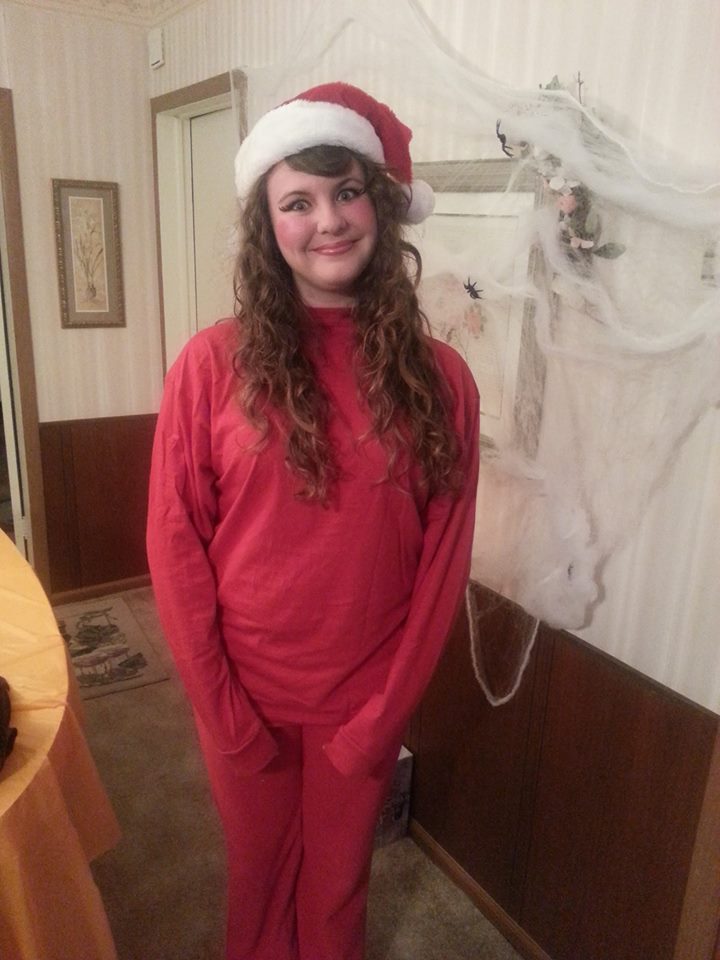 